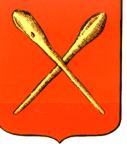 					Тульская областьМуниципальное образование город АлексинСобрание депутатовРешение      от  22 декабря  2022 года              		     		     № 7(33).24О внесении изменений в решение Собрания депутатов муниципального образования город Алексин от 30.10.2015 №10(18).9 «О ежемесячной доплате к пенсии лицам, замещавшим муниципальные должности в органах местного самоуправления муниципального образования город Алексин»	В соответствии с Федеральными законами от 06.10.2003 № 131-ФЗ «Об общих принципах организации местного самоуправления в Российской Федерации»,Законом Тульской области от 27.10.2022 № 105-ЗТО «О внесении изменения в статью 2 Закона Тульской области «О ежемесячной доплате к пенсии лицам, замещавшим государственные должности Тульской области и муниципальные должности в Тульской области»,на основании Устава муниципального образования город Алексин Собрание депутатов  муниципального образованиягород Алексин РЕШИЛО:1. Внести в пункт 2.1. раздела 2 приложения к решению Собрания депутатов муниципального образования город Алексин от 30.10.2015 №10(18).9 «О ежемесячной доплате к пенсии лицам, замещавшим муниципальные должности в органах местного самоуправления муниципального образования город Алексин» изменение, дополнив его абзацем следующего содержания:«Право на доплату к пенсии в соответствии с Уставом муниципального образования город Алексин имеют лица, освобожденные от должности в связи с прекращением полномочий (в том числе досрочно), осуществлявшие не менее одного года полномочия председателя, заместителя председателя контрольно-счетного органа муниципального образования город Алексин и в этот период достигшие пенсионного возраста или потерявшие трудоспособность, за исключением лиц, освобожденных от замещаемой муниципальной должностипо основаниям, предусмотренным пунктами 1, 3, 5 и 8 части 5 статьи 8 Федерального закона от 07.02.2011 № 6-ФЗ «Об общих принципах организации и деятельности контрольно-счетных органов субъектов Российской Федерации и муниципальных образований», а также освобожденных от замещаемой муниципальной должности при выявлении обстоятельств, предусмотренных пунктами 1, 4 части 4, частью 6 статьи 7 Федерального закона от 07.02.2011 № 6-ФЗ «Об общих принципах организации и деятельности контрольно-счетных органов субъектов Российской Федерации и муниципальных образований»».2. Контроль заисполнением настоящего решения возложить на  постоянную комиссию по социальным, правовым и организационным  вопросам Собрания депутатов муниципального образования город Алексин (Венюкова Т.Н.).3. Обнародовать настоящее решение путем его размещения на официальном сайте муниципального образования город Алексин в сети «Интернет» и в местах официального обнародования муниципальных правовых актов муниципального образования город Алексин.4. Решение вступает в силу со дня обнародования.Глава муниципального образованиягород Алексин                                                                     Э.И.Эксаренко